                                                                                                                                                                                                        О Т К Р Ы Т О Е    А К Ц И О Н Е Р Н О Е     О Б Щ Е С Т В О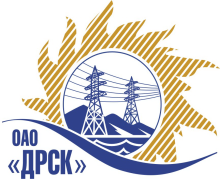 		Протокол выбора победителяг.  Благовещенск, ул. Шевченко, 28ПРЕДМЕТ ЗАКУПКИ:Открытый электронный запрос предложений: «Когти, лазы» для нужд филиалов ОАО «ДРСК».Закупка проводится согласно ГКПЗ 2014г, раздела  5.2 «Материалы эксплуатации» № 1584 на основании указания ОАО «ДРСК» от  13.03.2014 г. № 59.Плановая стоимость закупки: 511 135,00 руб. без НДС.         Форма голосования членов Закупочной комиссии: очно-заочнаяПРИСУТСТВОВАЛИ:	На заседании присутствовали 8 членов Закупочной комиссии 2 уровня. ВОПРОСЫ, ВЫНОСИМЫЕ НА РАССМОТРЕНИЕ ЗАКУПОЧНОЙ КОМИССИИ: О признании предложений соответствующими условиям закупки. Об отклонении предложения участника закупки О ранжировке предложений Участников закупки.   Выбор победителяРАССМАТРИВАЕМЫЕ ДОКУМЕНТЫ:Протокол вскрытия конвертов от 02.04.2014. № 229/МЭ-ВИндивидуальное заключение Машкиной О.П.Индивидуальное заключение Моториной О.А.Индивидуальное заключение Лаптева И.А.ВОПРОС 1 «О признании предложений соответствующими условиям закупки»ОТМЕТИЛИ:Предложения: ООО "Энергосистема" (649014, Еврейская автономная область, г. Биробиджан, ул. Шолом - Алйхема, д. 79 А, офис 6), ООО "ПО ЗМО" (656002 Алтайский край, г. Барнаул, Октябрьский р-н пр. Калинина 5-25)  признаются удовлетворяющим по существу условиям закупки. Предлагается принять данные предложения к дальнейшему рассмотрениюВОПРОС 2 «Об отклонении предложения участника закупки»Предложение ООО "Электросервис" (ЕАО г. Биробиджан ул Миллера 8б) не соответствуют требованиям Закупочной документации п. 2.6.7  раздела 2,  а именно предложение вышеуказанного участника не поступило в указанный в извещении срок в электронный сейф закупки на ЭТП. Цена предложения: 511 100 руб. (цена без НДС)ВОПРОС 3 «О ранжировке предложений Участников закупки»        ОТМЕТИЛИ:В соответствии с требованиями и условиями, предусмотренными извещением о закупке и Закупочной документацией, предлагается предварительно ранжировать предложения следующим образом:ВОПРОС 4 «О проведении переторжки»ОТМЕТИЛИ:Учитывая результаты экспертизы предложений Участников закупки,  а также экономический эффект составил 5%  Закупочная комиссия полагает не целесообразным проведение переторжки.ВОПРОС 5 «Выбор победителя»ОТМЕТИЛИ:       На основании вышеприведенной ранжировки предложений предлагается признать Победителем Участника, занявшего первое место, а именно: ООО "ПО ЗМО" (656002 Алтайский край, г. Барнаул, Октябрьский р-н пр. Калинина 5-25), предложение на поставку: «Когти, лазы» для нужд филиалов ОАО «ДРСК» на общую сумму – 485 582,20 руб. (цена без НДС) (572 987,00 рублей с учетом НДС). Срок поставки: до 05.05.2014г., в случае заключения договора до 10.04.2014г. Условия оплаты: 30 календарных дней с момента получения продукции. Гарантийный срок: на когти, лазы 12 месяцев, шипы ,ремни заменяются по мере износа. Предложение действительно до 01.07. 2014г.РЕШИЛИ:Признать предложения ООО "Энергосистема" (649014, Еврейская автономная область, г. Биробиджан, ул. Шолом - Алйхема, д. 79 А, офис 6), ООО "ПО ЗМО" (656002 Алтайский край, г. Барнаул, Октябрьский р-н пр. Калинина 5-25) соответствующими условиям закупки.Отклонить  предложение ООО "Электросервис" (ЕАО г. Биробиджан ул Миллера 8б)Утвердить ранжировку предложений Участников 1 место: ООО "ПО ЗМО";2 место: ООО "Энергосистема".Признать Победителем ООО "ПО ЗМО" (656002 Алтайский край, г. Барнаул, Октябрьский р-н пр. Калинина 5-25), предложение на поставку: «Когти, лазы» для нужд филиалов ОАО «ДРСК» на общую сумму – 485 582,20 руб. (цена без НДС) (572 987,00 рублей с учетом НДС). Срок поставки: до 05.05.2014г., в случае заключения договора до 10.04.2014г. Условия оплаты: 30 календарных дней с момента получения продукции. Гарантийный срок: на когти, лазы 12 месяцев, шипы ,ремни заменяются по мере износа. Предложение действительно до 01.07. 2014г.ДАЛЬНЕВОСТОЧНАЯ РАСПРЕДЕЛИТЕЛЬНАЯ СЕТЕВАЯ КОМПАНИЯУл.Шевченко, 28,   г.Благовещенск,  675000,     РоссияТел: (4162) 397-359; Тел/факс (4162) 397-200, 397-436Телетайп    154147 «МАРС»;         E-mail: doc@drsk.ruОКПО 78900638,    ОГРН  1052800111308,   ИНН/КПП  2801108200/280150001№ 229/МЭ-ВП___10___.04.2013 годаМесто в ранжировкеНаименование и адрес участникаЦена и иные существенные условия1 местоООО "ПО ЗМО"Цена: 485 582,20 руб. (цена без НДС)(572 987,00 рублей с учетом НДС).Срок поставки: до 05.05.2014г., в случае заключения договора до 10.04.2014г. Условия оплаты: 30 календарных дней с момента получения продукции.Гарантийный срок: на когти, лазы 12 месяцев, шипы ,ремни заменяются по мере износа. Предложение действительно до 01.07. 2014г.2 место ООО " Энергосистема"Цена: 511 000,00 руб. (цена без НДС)( 602 980,00 рублей с учетом НДС).Срок поставки: до 05.05.2014г.Условия оплаты: не позднее 60 календарных дней с момента завершения поставки на склад заказчика. Гарантийный срок- 12 месяцев.Ответственный секретарь Закупочной комиссии __________________ О.А.Моторина Технический секретарь Закупочной комиссии _________________Г.М.Терёшкина 